巡检系统简介及使用方法  简介：系统名称“任务系统”，主要目的为：设定循环任务（每月/每周几，定时执行的任务。）临时任务，管理员根据情况，发布紧急任务。管理员查看“异常报告”或任务完成情况。巡检员提交“完成报告”或“异常报告”。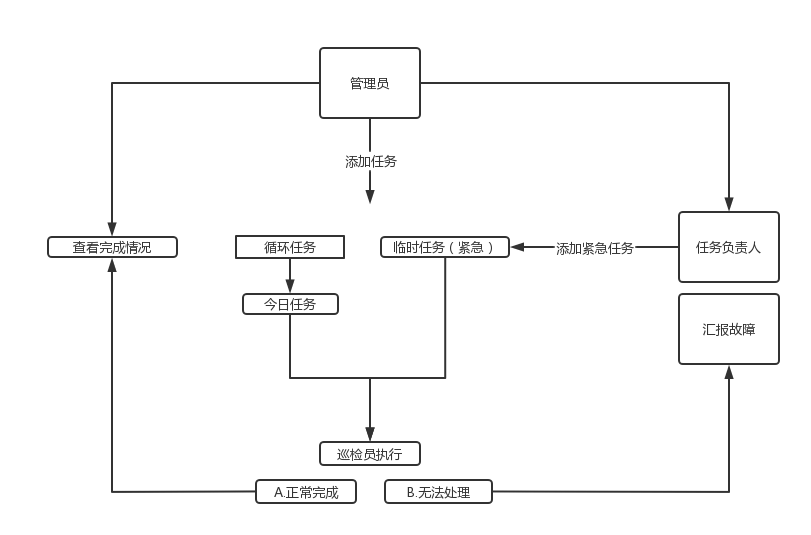 目录：添加员工（巡检员/任务负责人）添加员工 | 员工账号绑定微信 | 修改员工身份添加循环任务/添加临时（紧急任务）添加任务 | 处理人员 | 负责人 | 任务等级 | 任务设备管理员查看当前任务（今日循环任务/临时任务）查看异常反馈巡检员手机端操作添加员工  注：任务由管理员（后台操作员）发布，负责人仅为接收反馈信息。  注2：“巡检员”是复杂任务的人，“巡检管理员”是接收异常信息反馈的人。1.1打开“任务管理”菜单，点开“员工列表”。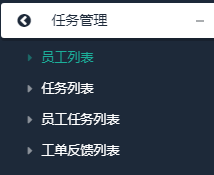 1.2点击添加员工。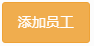 1.3输入员工信息（电话号码用于绑定微信）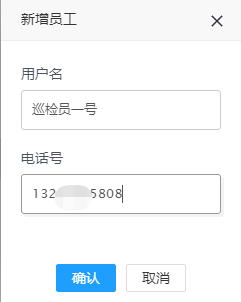 1.4绑定微信（点击绑定微信，输入电话号码绑定）1.5分配角色（管理员或巡检员，也可以同时勾选）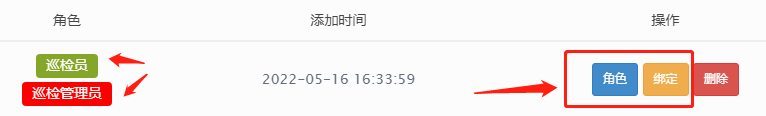 添加循环任务注：循环任务是每月几号、每周周几的形式设置，到达当天后，会发自动发布任务给巡检员。2.1点击“任务管理”菜单，点开“任务列表”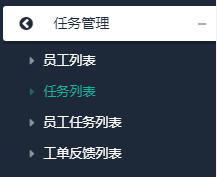 2.2点击添加任务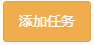 2.3选择任务类型（循环任务/临时任务）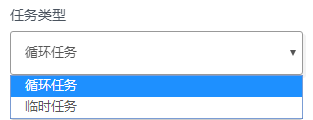 注：“循环任务”只会在任务当天，自动发布给巡检员；“临时任务”设定之后，会立刻发布。2.4添加任务内容（直接输入文字）2.5添加任务员工（巡检员）2.6添加任务管理员（任务负责人）2.7添加任务等级（等级越高，显示越靠前）2.8选择巡查设备管理员查看当前任务3.1点击“任务管理”菜单，点开“员工任务列表”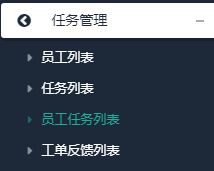 注：这个位置，查看的是员工每日需要完成的任务查看异常反馈4.1点击“任务管理”菜单，点开“员工任务列表”注：此列表仅查看员工反馈任务，不是任务异常反馈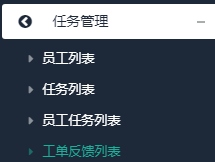 4.2点击“员工任务列表”，点击（下图），查看任务异常反馈注：此异常为员工执行的任务，遇到异常后反馈的内容（点开查看内容与图片）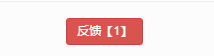 五.巡检员手机端操作5.1巡检员或管理员，可以直接点击任务信息，或者巡检员链接，今日巡检系统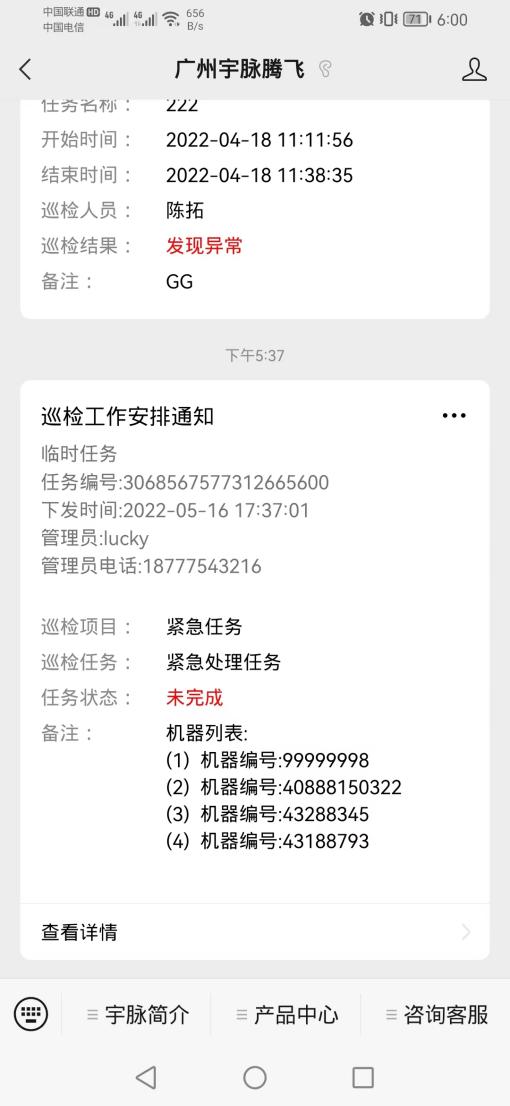 5.2进入巡检系统后，点开查看任务注：可查看设备所在地的导航（需要设备添加经纬度）完成或反馈异常（需要拍照）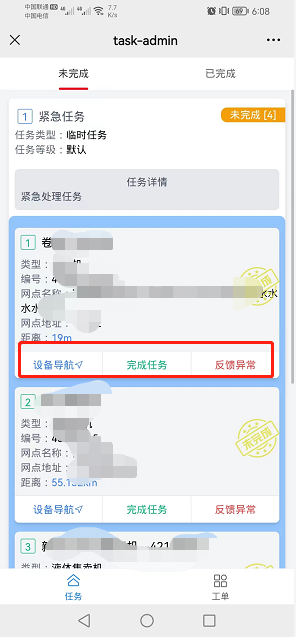 5.3管理员反馈异常情况注：本功能用于非任务期间，管理员反馈汇报异常情况（比如收到客户投诉某功能不好用，即反馈异常，由上级查收反馈后，发布任务给维修人员处理）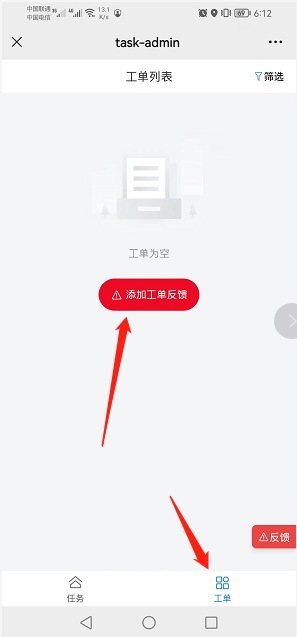 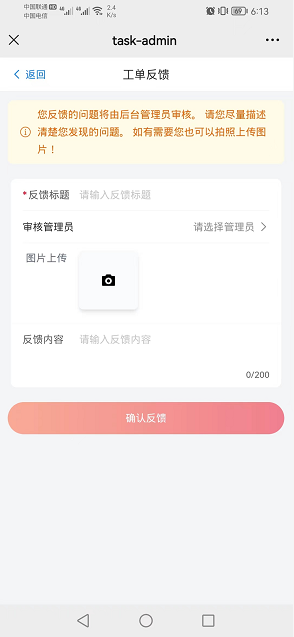 